Nombres Complexes.Forme algébriqueLes points du plan et les nombres complexes.Le plan est muni d’un repère orthonormal  est appelé plan complexe ou plan d’Argand-Cauchy.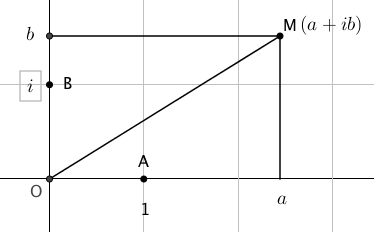 Au point A(1 ; 0) on associe le nombre 1, au point B(0 ; 1) on associe le nombre i tel que . À tout point M(a ; b) on associe son affixe . Réciproquement M est l’image de z.Remarque : i est un nombre comme les autres… Il faudra s’habituer à le considérer comme  ou .Théorème : Soit  l’ensemble des nombres de la forme , où a et b sont des réels quelconque, et i vérifie .Alors : existe, et i aussi. Les nombres de  sont appelés nombres complexesL’écriture  est unique. Elle est appelée forme algébrique de z.On peut munir  d’une addition et d’une multiplication qui prolongent celles de .Conséquence : deux complexes  et  sont égaux si et seulement si  et .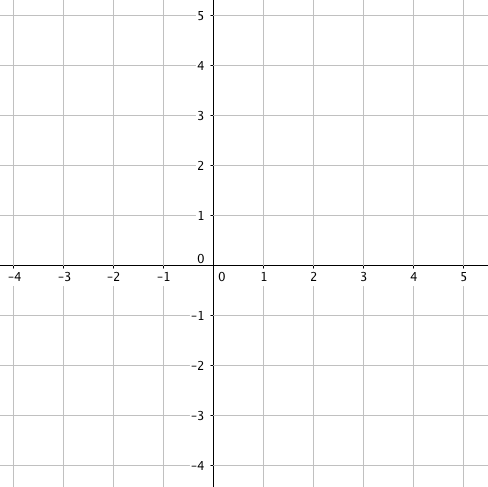 Exercice : dans le repère ci-contre, placer les points d’affixe donnés :Définition : Soit z un nombre complexe, donné sous la forme . On appelle a la partie réelle de z, b la partie imaginaire de z. On note  et .Remarque : dans la partie imaginaire, il n’y a pas le « i ». La partie imaginaire de z est donc un nombre réel !Remarques/définitions complémentaires :On note souvent , pour rappeler l’usage des coordonnées. Il n’y a pas de préférence pour une notation ou l’autre.Un complexe  est réel si et seulement si  ; c’est à dire que .Un complexe  est imaginaire pur si et seulement si  ; c’est à dire que .L’affixe d’un vecteur  est l’affixe du point M.Que changent les complexes par rapport aux réels ?On gagne le fait qu’une équation de degré n ait toujours n solutions (certaines pouvant être présentes plusieurs fois). Plus précisément, on dit qu’un polynôme de degré n a toujours n racines dans . La démonstration dépasse amplement le niveau de terminale, on se contentera du second degré (cf. ci-après, § II)On perd l’ordre. Pour rappel, deux nombres réels peuvent toujours être ordonnés (il y a le plus grand et le plus petit). Pour montrer que l’ordre dans  n’existe pas, il suffit de trouver deux éléments non ordonnables. On va montrer que le nombre i, qui n’est pas nul, n’est ni positif ni négatif, c’est à dire qu’on n’a pas  ou .Démonstration par l’absurde :Pour démontrer une propriété par l’absurde, on suppose que son contraire est vrai, et on montre qu’on arrive à une contradiction. On suppose donc qu’on a   ou .Supposons que Alors  car Or -1 > 0 est problématique…donc i n’est pas positifPuisque i n’est pas positif, alors  d’après notre hypothèse.Alors  (on inverse l’ordre pour le passage au carré des négatifs).Absurde.L’hypothèse «  ou  » emmène donc à une contradiction, on en déduit que i et 0 ne sont pas ordonnables.OpérationsPoint de vue algébriqueregarder le film « Dimensions chapitre 5 » à l’adresse suivante : https://www.youtube.com/watch?v=BosTQT4smJA (ou googler dimension chapitre 5 français). Vous pouvez sauter le début et commencer à 1mn30. Finir à 9mn39 (pour ce qui concerne ce paragraphe), ou bien à 11mn45 (paragraphe « forme trigonométrique » ci-après. La suite, qui ne concerne pas le programme de terminale, est très surprenante, elle est plus facile à comprendre si vous suivez le documentaire dans l’ordre (en commençant par le chapitre 1… ).Même si le rythme vous paraît lent, le raisonnement exposé est fin. Notamment bien comprendre pourquoi, avec un raisonnement géométrique et non calculatoire, le narrateur dit « il n’y a donc aucun nombre qui, multiplié par lui-même, donne -1 » (3 mn 59).Point important à 7mn17 (multiplication par i)Toutes les règles de calcul dans  sont valables dans .En particulier : somme et produit, identités remarquables, règle du produit nul.Exemple : disposition rapide du calcul pour le produitPour limiter les erreurs de calcul pendant la distribution lors d’une multiplication, il est plus efficace de changer ses habitudes comme suit :On a d’abord calculé tout ce qui donne un résultat réel (flèches rouges du dessus). On peut même dans un second temps ne plus du tout écrire les « i », sachant qu’on a un . Puis on met un « i » en facteur, et on calcule la partie imaginaire (flèches bleues du dessous).Inverse : Pour  on a  (ne pas retenir, on verra plus loin une forme plus compacte)Exemple : calcul d’un inverse sous forme algébrique.Dans le calcul précédent, constater que :Pour supprimer les « i » au dénominateur, on a multiplié par une fraction égale à 1, où dénominateur et numérateur sont deux complexes égaux. Ce complexe a la même partie réelle que le dénominateur d’origine, pour la partie imaginaire le signe est inversé. Ce nombre est appelé conjugué (cf. ci-dessous)On a appliqué l’identité remarquable . Ici on a  car .On peut retenir une nouvelle identité remarquable On obtient bien la forme algébrique du nombre : À faire en suivant la même méthode : Remarque pour la culture mathématique : l’addition dans  est commutative , associative , admet un élément neutre 0 , et tout élément admet un opposé : on dit que  est un groupe commutatif.De même, la multiplication dans  est commutative, associative, admet un élément neutre 1, et tout élément admet un opposé (appelé inverse dans le cas du produit) : on dit que  est un groupe commutatif. Remarquez que la division n’est pas associative.De plus le produit est distributif par rapport à l’addition : toutes ces propriétés font que  est « un corps commutatif ».Théorème : Pour tous complexes u et v, et pour tout entier n, on a : 		Formule du binôme de NewtonDémonstration : par récurrenceInitialisation : pour  on a  et  . L’égalité est vérifiée.Hérédité : supposons que pour un entier naturel n fixé, on a (hypothèse de récurrence). Montrons alors que .	 	d’après l’hypothèse de récurrence	 	en distribuant (attention aux exposants)	→ On va « décaler » l’indice k dans la deuxième somme, pour pourvoir ajouter deux termes de mêmes puissances en u et v. Si à k on ajoute 1, alors lorsque l’on soustrait k dans , il faut ajouter 1 pour compenser. Et  devient .→ On factorise, reste le premier et le dernier terme qui ne sont pas en commun→ On utilise les propriétés sur les coefficients binomiaux : 	…ouf !L’égalité est vraie au rang Conclusion : la propriété étant initialisée et héréditaire, on a montré d’après l’axiome de récurrence l’égalité 						Conjugué d’un nombre complexe.Définition : le conjugué du complexe  est le complexe . Symétries : Compléter le schéma ci-dessous, avec les points ,  et .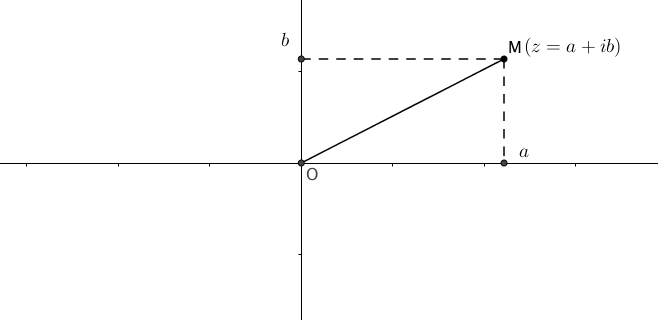 Propriétés : la conjugaison est compatible avec les opérations usuelles (on dit que c’est un morphisme de corps…). Pour tous complexes z et , et pour tout entier naturel n on a :	Idempotence : Démonstrations :Évident (mais à vérifier quand même) pour l’idempotenceÀ faire avec la forme algébrique pour :Démontrons  : On a utilisé pour (1) :  et pour (2) :  ; le principe étant d’utiliser au maximum les preuves précédentes, pour faire un minimum de calculs.Démontrons par récurrence que Initialisation : pour  on a Hérédité : supposons que pour un entier naturel n fixé, on a (hypothèse de récurrence). Montrons alors que .La propriété est vraie au rang Conclusion : la propriété étant initialisée et héréditaire, on a montré d’après l’axiome de récurrence que Méthodes / propriétés :z réel z imaginaire pur Démonstration (à faire proprement pour l’une des deux, plus rapidement pour l’autre) :equations polynomiales dans CQuelques définitions.Définitions : Soient  des réels, où . On appelle fonction polynôme, ou polynôme, P définie sur  la fonction .Le polynôme nul est la fonction définie pour tout complexe z par .Si P n’est pas le polynôme nul, n est le degré de P. Les polynômes de degré 0 sont les polynômes constants.Une racine  est un nombre complexe tel que .Remarques : on peut aussi définir des polynômes à coefficients complexes, ainsi que des polynômes définis sur .Le polynôme nul n’a pas de degré (mais cf. ci-après)Culture mathématique :Plus formellement, un polynôme à une indéterminée X, a coefficients complexes (ou réels), est une suite finie d’éléments de  : . Le polynôme est exprimé comme suit : , où d est le degré du polynôme (non nul). On note   l’ensemble des polynômes à une indéterminée et à coefficients dans . Par convention le degré du polynôme nul est -∞.En terminale, on identifie polynôme et fonction polynôme, alors que l’on peut voir, sur un exemple dans le chapitre sur les congruences, que ces deux notions sont différentes.Théorème (admis) : une fonction polynôme sur  ou  est nulle si et seulement si tous ses coefficients sont nuls.Remarque : contrairement à ce que l’on pourrait croire, la preuve de ce théorème n’est pas simple, on pourra l’approcher avec les résultats des paragraphes suivants.Le théorème fondamental de l’algèbre et ses conséquences (culture mathématique)Théorème : Tout polynôme à coefficients complexes admet au moins une racine complexe.Remarques : Appelé aussi théorème de d’Alembert-Gauss, ce théorème n’a pas grand chose à voir avec l’algèbre. A l’époque, l’algèbre était principalement la théorie des équations, d’où le nom.On dit que le corps  est algébriquement clos (ce qui n’est pas le cas de )Équation du second degré à coefficients réelsLemme : l’équation du second degré , où , admet deux solutions dans .Si , les solutions sont  et .Si , les solutions sont  et .Remarque : Si  , les deux solutions sont confondues.Il est équivalent de dire que le polynôme  admet deux racines, éventuellement confondues, dans .Démonstration : on factorise  avec . Si , on le fait directement, sinon on écrit Théorème : l’équation du second degré , où a, b et c sont des réels quelconques (a ≠ 0), admet toujours deux solutions dans  (éventuellement deux fois la même).Si , les solution sont données par le théorème de première.Si , les solutions sont les deux nombres complexes conjugués :.Démonstration rapide : il suffit de reprendre la démonstration de 1ère.On trouve la forme canonique : .Si , on factorise comme en première et on obtient les solutions réelles.Si , alors  (remarquez que ). On factorise de manière semblable au cas , d’où  CQFD.Factorisation des polynômesThéorème : Soient z et a deux nombres complexes, soit n un entier naturel non nul. Alors : .Démonstration (à compléter) : on part du second membre,On développe, puis on simplifie :Théorème : Soit a un nombre complexe, et P un polynôme de degré n supérieur ou égal à 1.Si , alors il existe un polynôme Q de degré vérifiant , tel que pour tout ,  Démonstration :Puisque le degré n de P est supérieur ou égal à 1, on peut écrire .Comme , alors :	 Puis on factorise chaque terme par  :	On utilise le théorème précédent, en remplaçant n par p :	on « sort » le facteur commun   								La démonstration du théorème précédent donne une méthode constructive pour trouver la factorisation, mais la formule est assez indigeste. Il est plus facile de procéder avec différentes méthodes.Méthode de factorisation 0 : cf. exercices, où souvent on demande de développer et de retrouver avec un système les coefficients de Q.Méthode de factorisation 1 : c’est en fait la méthode proposée dans de nombreux exercices, mais en version « calcul mental ».Soit .La somme des coefficients vaut 0, donc  est racine. On sait que le polynôme Q est de degré 3 – 1 = 2. Donc  .On développe de tête, petit à petit, et on identifie les termes de même degré : 			donc  ; 	donc  : 		donc  ; 		on vérifie que « ça marche » sur le dernier terme.Donc  Méthode de factorisation  2 : (facultative, un peu plus abstraite, mais rapide): division de polynômesOn effectue une division comme en primaire.On considère le polynôme . Il est évident que –1 est racine, vous l’avez vu tout de suite bien sûr. On divise  par , l’idée étant de supprimer à chaque fois le terme de plus haut degré.Etapes :(1a puis b) le quotient est , pour avoir  . On soustrait ensuite  (2a puis b) le quotient est , pour avoir  . On soustrait ensuite  (3a puis b) le quotient est , pour avoir  . On soustrait ensuite  (4a puis b) le quotient est , pour avoir  . On soustrait ensuite  (5) 		On vérifie que le reste est 0Théorème : un polynôme P non nul, de degré n, , admet au plus n racines.Démonstration :Par récurrence.Initialisation : un polynôme de degré 0 est un polynôme constant. Il n’admet pas de racines, la propriété est vérifiée pour .Hérédité : On suppose que la propriété est vraie à un rang n fixé (hypothèse de récurrence)Soit P un polynôme de degré .Si P n’a pas de racine, alors il a 0 racines, et , donc la propriété est vraie au rang n + 1.Sinon, P admet au moins une racine a. D’après le théorème précédent, on peut écrire :, où le degré de Q est égal au degré de P – 1.Donc degré(Q) = n.D’après l’hypothèse de récurrence Q admet au plus n racines.P admet une racine de plus que Q, soit au plus n + 1 racines : la propriété est vraie au rang n + 1Conclusion : la propriété étant initialisée et héréditaire, on a montré par récurrence que , un polynôme de degré n admet au plus n racines.Remarques :le théorème fondamental de l’algèbre montre qu’en fait un polynôme de degré n admet exactement n racines, éventuellement confondues. On dit aussi qu’un polynôme de degré supérieur ou égal à 1 sur  est scindé, c’est-à-dire qu’il se factorise en produit de polynômes de degré 1. Idée de la preuve du théorème « une fonction polynôme sur  ou  est nulle si et seulement si tous ses coefficients sont nuls » :le polynôme nul vérifie . P a donc une infinité de racinesOn utilise la contraposée du théorème précédent.Qu’est-ce que la contraposée ? Un théorème s’écrit :La contraposée est le théorème :Ici le théorème est : non nul de degré nn racines au plusLa contraposée est donc : plus de n racines  polynôme nul. CQFDForme trigonométriqueInterprétation des nombres complexes en géométrieSoient  et  deux vecteurs d’affixes respectives  et , et A, B et I trois points d’affixes respectives ,  et . On a alors :L’affixe du vecteur  : L’affixe du vecteur  : L’affixe de I milieu de [AB] : Pour la suite, si vous ne l’avez pas encore fait, regardez Dimensions 5 de 9mn39 à 11mn45. Module et argumentPlutôt que de repérer un point M dans le plan avec les deux coordonnées x et y, on peut utiliser la distance OM notée r ou , et une mesure de l’angle , notée , (qui n’existe que pour M ≠ O). 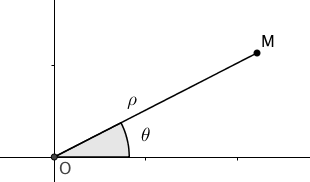 Définition : soit z ≠ 0 un complexe, M le point d’affixe z.La longueur  est appelée module de z, et est notée . D’où : Une mesure de l’angle  est appelée un argument de z, noté  (on rappelle qu’un angle admet une infinité de mesures).On écrit  ou  (se lit « un argument de z est congru à  modulo  », notation que l’on retrouvera dans la partie arithmétique)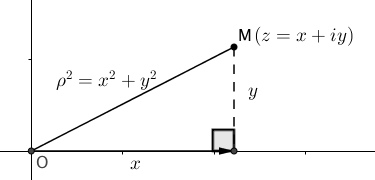 Liens entre forme algébrique et forme trigonométrique :Pour tout nombre complexe z non nul on a : 	 ;  ; 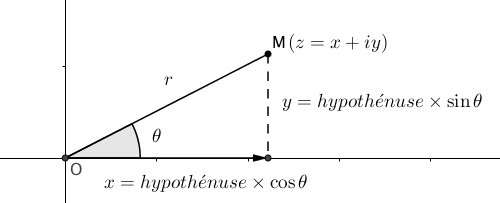 D’où : Propriétés immédiates :	(détailler le calcul si nécessaire)Si , alors la notation est cohérente : De plus si x > 0  	Si x < 0 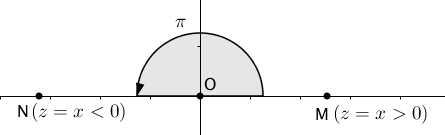  	et		et	Le schéma suivant est important, il résume les propriétés précédentes ; il permet aussi de voir ce qui se passe pour .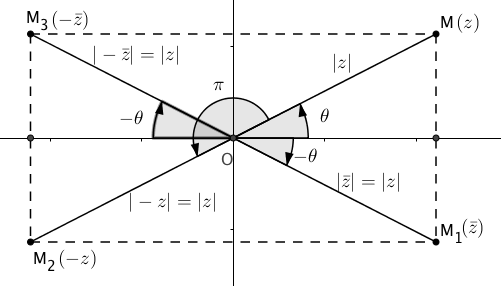 On peut retenir la formule suivante pour le calcul de l’inverse d’un complexe, mais ce n’est pas obligatoire : Forme trigonométriqueDéfinition : pour z ≠ 0, l’écriture  est appelée forme trigonométrique de z, où  et  est un argument de z.Rappel : vous connaissez bien sûr par coeur les lignes trigonométriques usuelles (et ce depuis la seconde )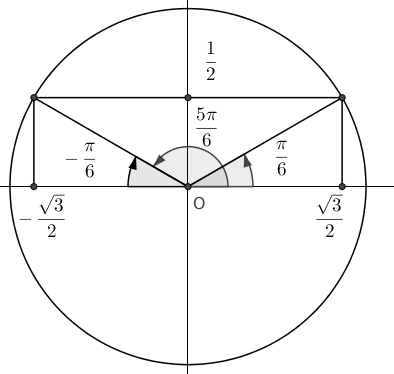 Vous vous rappelez également comment trouver, à partir d’un schéma, du tableau ci-dessus, et des propriétés de symétries, les lignes trigonométriques de, par exemple,  . On trouve ici  et .Exemples : donner la forme trigonométrique de : 2 -5 2i-i1 + i-1 + i2 + iOpérationsLemme :	Soient z et z’ deux complexes non nuls, avec  et Démonstrations : on distribue comme vu en I-2-a (opérations : point de vue algébrique), en calculant d’abord la partie réelle, où l’on tient compte de . Puis on met « i » en facteur et on calcule la partie imaginaire.On utilise ensuite les formules sur le cosinus et le sinus d’une somme : et .On obtient bien : Remarque : on peut retenir les formules trigonométriques sous cette forme :C+ = CC – SS et S+ = SC + CSCe qui permet de trouver C– = CC + SS et S– = SC – CS car  et .Pour le quotient, avec  (1) et , on peut appliquer la formule que l’on vient de démontrer sur le produit, en remplaçant  par  et  par . On en déduit immédiatement .Remarque : pour trouver l’écriture (1) de , on peut utiliser une méthode un peu plus « abstraite » :On pose et , d’où , donc . On finit alors la preuve comme ci-dessus.Corollaire : 	Soient z et z’ deux complexes non nuls.Module			ArgumentDémonstrations : et sont la traduction directe de . et  sont la traduction directe de . et  sont obtenues à partir des propriétés sur le quotient, en posant dans la ligne précédente  (d’où  et ) et  se démontrent par récurrence à partir de la première propriété. Faites au moins une de ces démonstrations proprement, vous pouvez vous baser sur la preuve des puissances du conjugué.A retenir :  le module est compatible avec le produit, le quotient et les puissances.L’argument transforme le produit en somme, le quotient en différence, la puissance en produit.Méthodes :	z réel 		z imaginaire pur Forme exponentielle Introduction: on a vu en TD que la fonction  vérifie les deux propriétés suivantes : Ces propriétés rappellent celles de l’exponentielle :  et .D’où la Définition : pour tout réel , on pose la forme exponentielle d’un nombre complexe est , où r est le module de z, et  est un argument de z.Remarques/propriétés :La forme exponentielle n’est qu’une écriture plus compacte de la forme trigonométrique : et La notation est cohérente avec les propriétés de l’exponentielle, en effet les propriétés du cours sur les arguments donnent :		provient de 		provient de		provient de			provient deThéorème : 	Formule de Moivre 	Formules d’Euler		et		Démonstrations assez immédiates : 	provient de En utilisant la parité des fonctions sinus et cosinus, détailler le calcul de :Exemple : Applications :  permet de retrouver 		permet de retrouver	Ces calculs sont éventuellement à faire, pour comprendre la méthode (identification des parties réelles et imaginaires). Remarquez que ce n’est pas une preuve, puisqu’on a besoin des formules trigonométriques pour démontrer les propriétés sur les arguments, et non l’inverse.Applications a la geometrie.Utilisation de la forme trigonométriqueUtilisation du module : problèmes de longueursLa propriété fondamentale est Exemples : Le cercle de centre  et de rayon R est l’ensemble des points M(z) tels que La médiatrice du segment [AB] est l’ensemble des points équidistants de A et de B, soit triangles divers, par exemple le triangle ABC est équilatéral si et seulement si parallélogrammes divers...Utilisation de l’argument : problèmes d’anglesPropriétés fondamentales :Exemples : (AB) perpendiculaire à (AC)  imaginaire purA, B, C alignés  réelA comprendre ultérieurement : on peut mélanger utilisation du module et de l’argument :ABC est équilatéral si et seulement si et  et  et Racines de l’unitéDéfinition : l’ensemble des nombres complexes de module 1 est appelé cercle unité, et est noté 𝕌.  On a donc 𝕌 .Propriétés :Soient z et  deux nombres de 𝕌. On a alors : 𝕌	 𝕌		 𝕌Remarques :inutile de préciser  et . Pourquoi ?𝕌 est stable par produit et passage à l’inverse ; plus précisément (𝕌, ) est un groupe (commutatif). En effet vous pouvez vérifier que les différentes propriétés qui définissent un groupe sont vraies dans 𝕌 (exercice intéressant et facile pour ceux qui vont faire des mathématiques dans le supérieur).Définition : pour , on appelle racines n-ièmes de l’unité les solutions de l’équation complexe  . On note 𝕌 n l’ensemble de ces racines ; 𝕌 n .Propriétés : 𝕌 n . 𝕌n  comporte n éléments.Si n ≥ 3, alors les images des racines n-ièmes de l’unité dans le plan forment un polygone régulier à n côtés, de centre O.Remarques et exemples :Là encore, (𝕌n, ) est un groupe (commutatif).Les racines cubiques de l’unité ont des petits noms. 𝕌 3 , où .Quel est l’ensemble des racines carrées de l’unité ? Des racines quatrièmes de l’unité ?Cours de Frédéric Mandon sous licence Creative Commons BY NC SA, https://creativecommons.org/licenses/by-nc-sa/3.0/fr/010-1010